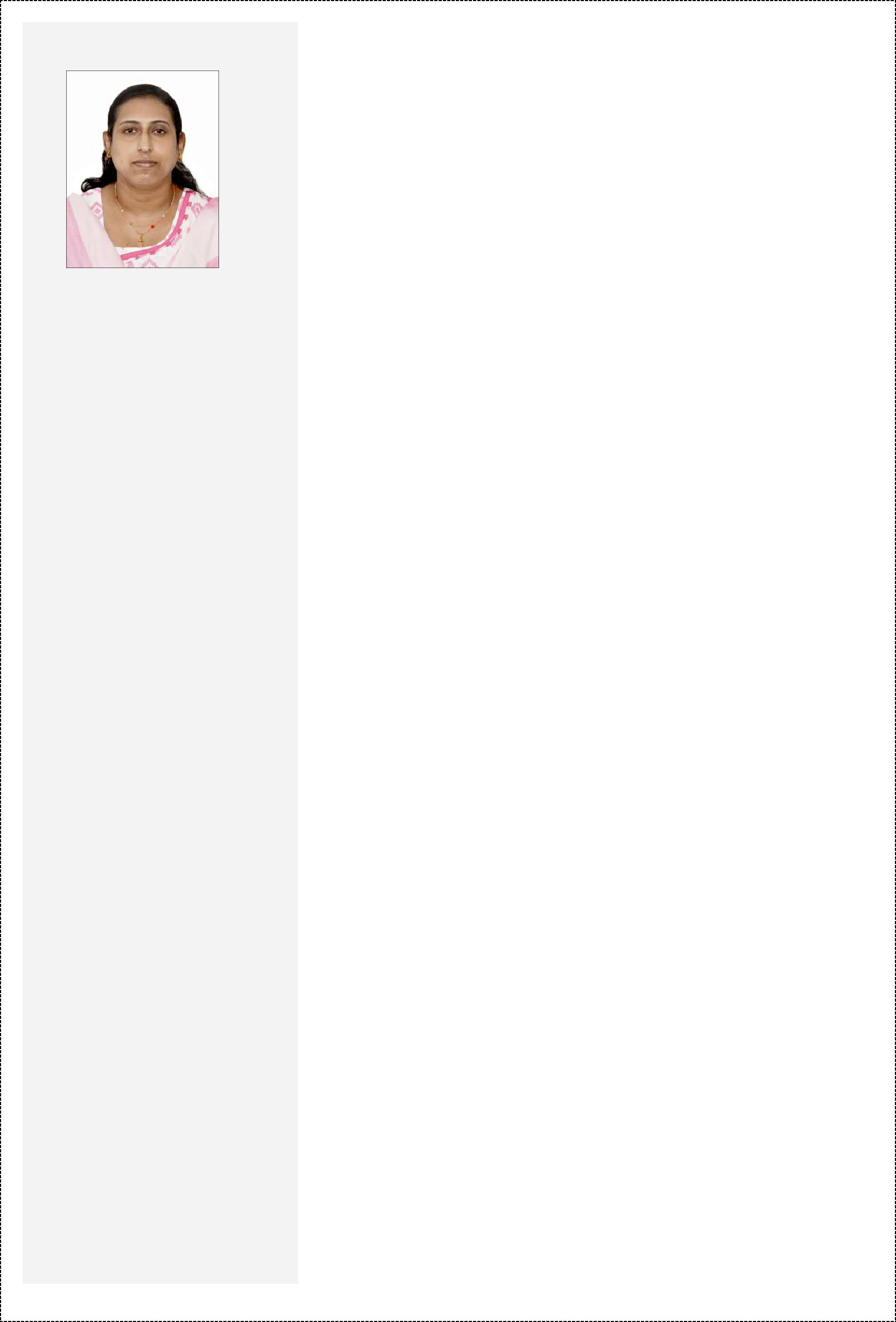 JOBY Post Applied : Staff NurseLangage Know : English, Hindi, Malayalam, ArabicEmail: joby-395590@gulfjobseeker.com PERSONAL DATADATE OF BIRTH  : 27th 01 1986GENDER	: FEMALERELIGION	: CHRISTIANNATIONALITY	: INDIANMARITAL STATUS : MARRIEDCAREER OBJECTIVE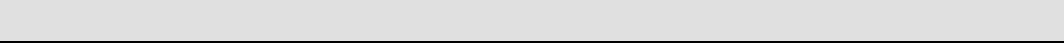 Seeking a growth oriented and challenging experience in nursing and care of patients professionally qualified staff nurse, possessing experience in nursing since 8 years as a part of multi- disciplinary team, Overseas and home county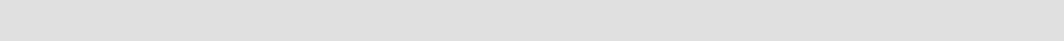 EDUCATIONAL AND TECHNICAL QUALIFICATION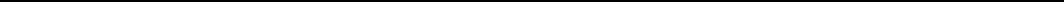 QUALIFICATION –B.S.C NURSING - 2007INSTITUTE BOARD – Bangalore City College of Nursing, Bangalore Karnataka IndiaQUALIFICATION- HIGHER SECONDARY- 2003INSTITUTE BOARD –ST. Johns Higher Secondary School, Eraviperoor, Kerala, India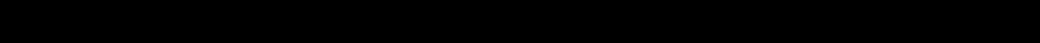 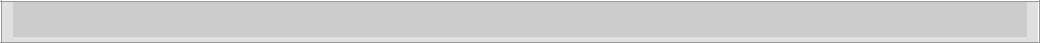 REGISTRATIONDUBAI HEALTH AUTHORITY DHA UNIQUE ID-DHASaudi commission for health specialties KSA (Dated June 2011) RegisteredKarnataka Nursing Council and Indian Nursing Council (Dated on 26th March 2009) - Registered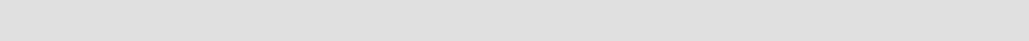 EXPERIENCE SUMMARY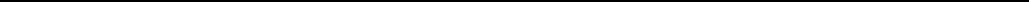 MAX SUPER SPECIALITY HOSPITAL DELHI- NOV 2007 TO AUG 2010 STAFF NURSE- (INTENSIVE CARE UNIT (ICU)SABT AL ALAYA (MOH) HOSPITAL ALAYA BISHA REGION KSA- SEP 2010- JULY 2015STAFF NURSE- (EMERGENCY DEPT)ASTER JUBILEE(JCI ACCREDITED) BUR DUBAI SEP 2017-TILL NOW STAFF NURSE-(EMERGENCY DEPT & OPD)OTHER CARE AND RESPONSIBILITIES:Admission of EmergencyAssisting to doing all lifesaving proceduresPre op and post Op preparation of patientsAdministration of MedicationCollect blood sampleOperate medical equipment in unitsInsertion of Ryles tube, urinary catheterFollow-up discharge and support to the patientPerform miscellaneous job related duties as assignedWORKING KNOWLEDGECardiac MonitorVentilatorPulse oximeterSyringe PumpDefibrillatorECG machinesAmbu BagLaryngo ScopeGlucometerBP apparatusInfusion PumpCrash CartBLS Trained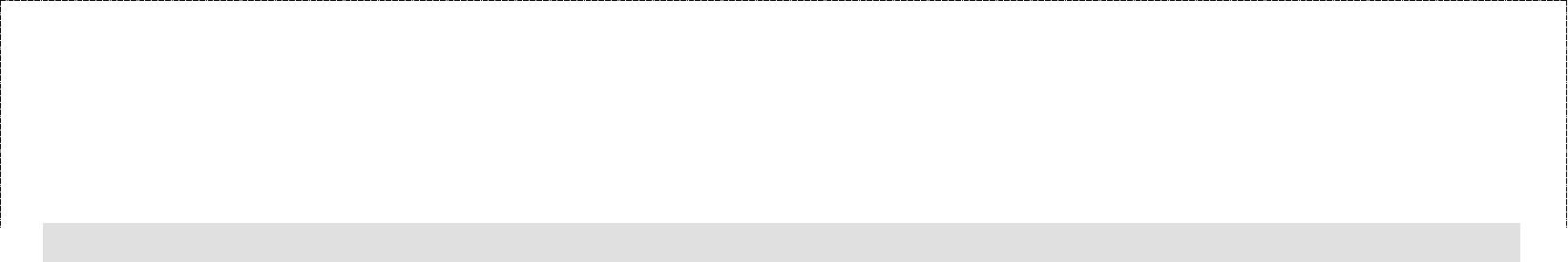 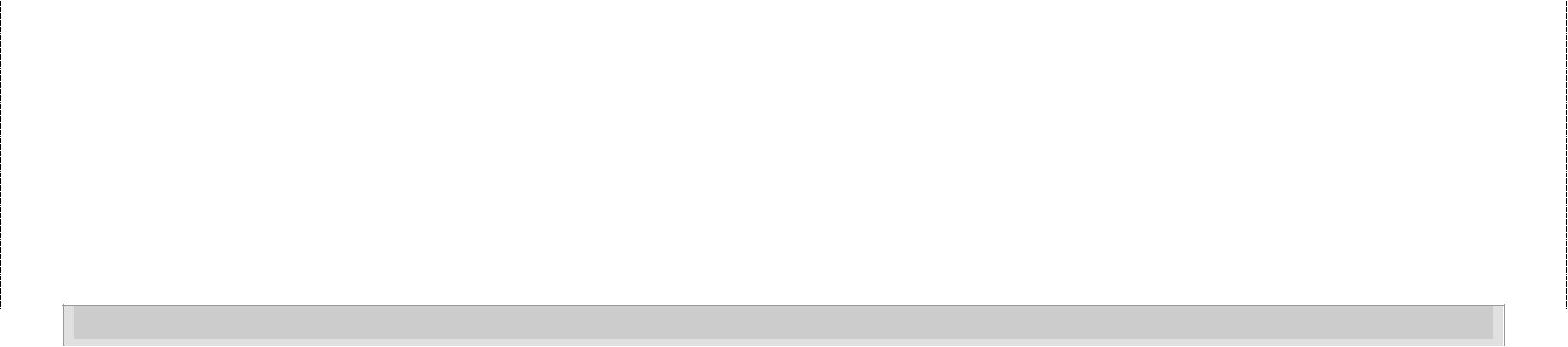 STRENGTHS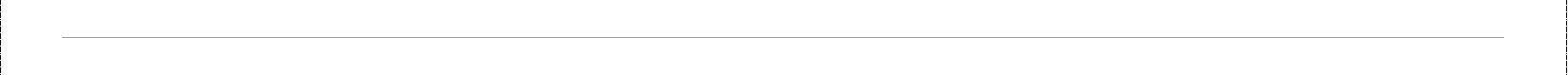 Creativity, Hard Working in all situations, Result oriented planning for any task, people management.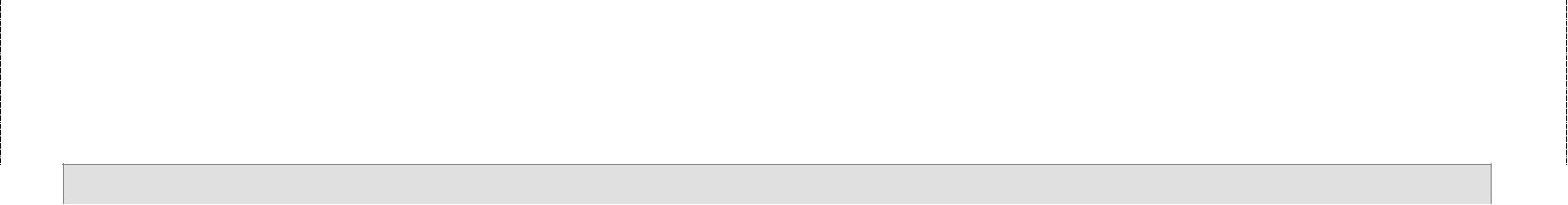 DECLARATION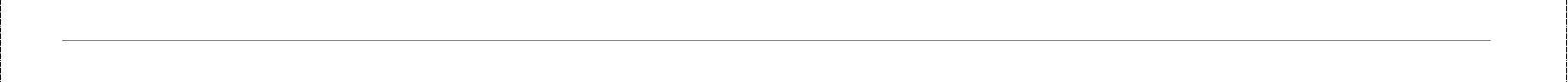 I hereby declare that all the above written particulars are true to the best of my knowledge and belief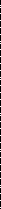 Yours sincerely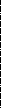 JOBY 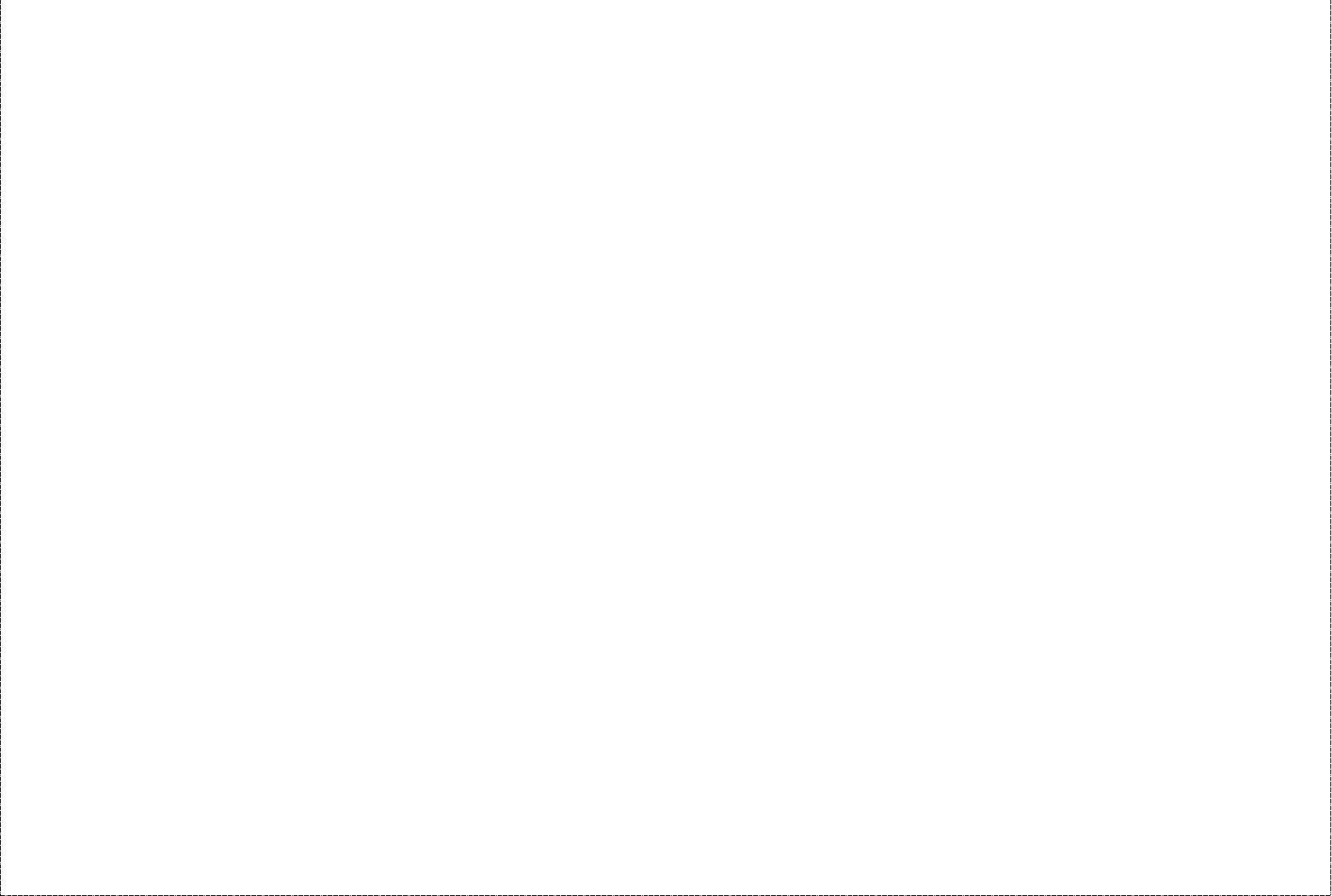 VISA STATUS: HUSBAND VISA